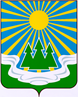 МУНИЦИПАЛЬНОЕ ОБРАЗОВАНИЕ«СВЕТОГОРСКОЕ ГОРОДСКОЕ ПОСЕЛЕНИЕ» ВЫБОРГСКОГО РАЙОНА ЛЕНИНГРАДСКОЙ ОБЛАСТИСОВЕТ ДЕПУТАТОВтретьего созываРЕШЕНИЕот 29.11.2022 года			№ проектОб утверждении прогнозного плана – программыприватизации муниципального имущества МО «Светогорское городское поселение» на 2023 год В соответствии с Федеральным законом от 06.10.2003 № 131-ФЗ «Об общих принципах организации местного самоуправления в Российской Федерации», Федеральным законом от 21.12.2001 № 178-ФЗ «О приватизации государственного и муниципального имущества», Уставом муниципального образования «Светогорское городское поселение» Выборгского района Ленинградской области, совет депутатовРЕШИЛ:1. Утвердить «Прогнозный план-программу приватизации муниципального имущества МО «Светогорское городское поселение» на 2023 год» согласно приложению.2. Опубликовать настоящее Решение в газете «Вуокса», в сетевом издании «Официальный вестник муниципальных правовых актов органов местного самоуправления муниципального образования «Выборгский район» Ленинградской области» (npavrlo.ru) и разместить на официальном сайте МО "Светогорское городское поселение" (mo-svetogorsk.ru).3. Настоящее Решение вступает в силу после его официального опубликования в газете «Вуокса».4. Контроль за исполнением данного Решения возложить на постоянную действующую комиссию по экономике, бюджету и контролю за использованием муниципальной собственности.Глава муниципального образования«Светогорское городское поселение»                                          И.В. ИвановаРассылка: дело, ОЗИМИ, КУМИГ администрации МО «Выборгский район», администрация, прокуратура, Официальный вестник, сайт, газета «Вуокса»        Приложение                                                               к решению совета депутатов МО «Светогорское городское поселение»                                                                           от 29.11.2022 года № __1. Перечень объектов недвижимого имущества, вносимых в план-программу приватизации на 2023 год, для выставления на торги:№п/пНаименование объектаАдресГод пост-ройкиПлощадьобъекта, кв.м.Стоимость,руб.1Встроенное помещение в жилом доме, кадастровый номер 47:01:0501002:2689Ленинградская область, Выборгский район, гп. Лесогорский, Ленинградское шоссе, д.32, пом.1197834,0В соответствии с рыночной стоимостью